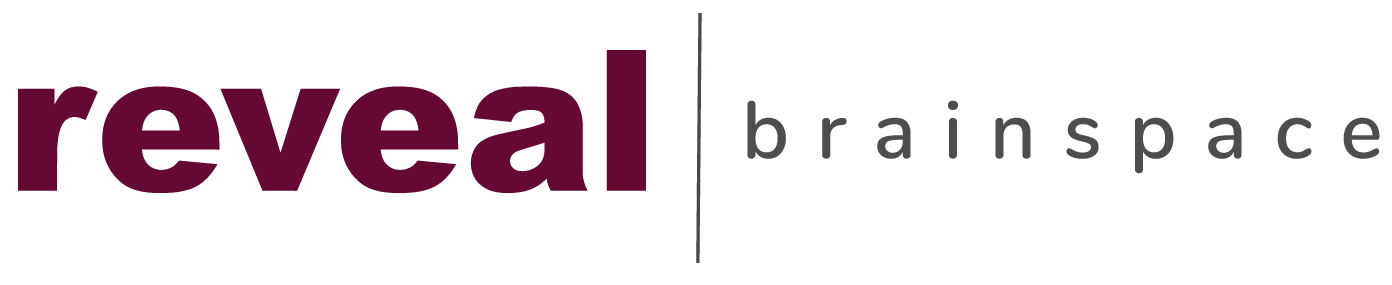 For Immediate Release                                                                        Media Contact:                                                                                                                                            	   Liz Whelan                                                                                               	        312.315.0160                                                                                                     liz@lwprconsulting.comReveal Academy Nears 20,000 Total Certifications; Celebrates First Graduating Class of ‘Geniuses’ at LegalWeek  With over 45,000 course enrollments across 800 companies since launching in 2022, Reveal Academy has quickly become LegalTech’s most elite community of AI expertsCHICAGO (March 22, 2023) — Reveal, the global provider of a leading AI-powered eDiscovery platform, officially honors its inaugural class of Reveal Academy ‘Geniuses’ during a ceremony at LegalWeek, as the company marks major milestones for its wildly successful certification and training program. The 120 Geniuses being recognized are from major consulting firms, AMLaw 100 law firms and Fortune 100 corporations around the globe and have achieved at least eight Reveal Academy certifications in just six months.Launched in August 2022, Reveal Academy is an exclusive training and membership program that empowers legal technology professionals to maximize the value of the Reveal suite of technologies and then rewarding those participants who earn multiple user certifications.As the LegalTech industry’s fastest growing enterprise-grade certification program, Reveal Academy has reached some staggering milestones as it grows in reach. To date, more than 15,000 professionals from more than 40 countries have been trained, with nearly 10,000 of them being certified – resulting in nearly 20,000 total certifications. “We created Reveal Academy to recognize those professionals who’ve become experts in our technology. Each of our membership levels represent a group of users who have dedicated their valuable time to learning how to take advantage of the most cutting-edge technology platform in the industry,” says Wendell Jisa, founder & CEO, Reveal.Reveal Academy offers 10 certification courses available through its online training platform – Brainwaves. The on-demand, self-paced training offers a hands-on approach, enabling participants to get the most out of Reveal’s powerful suite of human-centered AI solutions for legal professionals. The Academy offers three tiers of certifications, which include “Scholars” when four certifications are achieved, “Savant” with six certifications and “Genius” with eight or more certifications. Plus, as participants pursue certifications, they are rewarded throughout their journey."Having been in this industry for a very long time, Reveal's online training and certification courses are a game changer for our team,” said Kirk Carter, President at K2 Discovery Advisors, Inc. “The courses are the best quality, extremely informative and enjoyable to take and I look forward to future course offerings and continued education from Reveal."At the same time Reveal Academy is celebrating its first class of members, the company is also announcing the launch of the Reveal Academy Marketplace, where certified members earn reward points to use towards a variety of high-end products and prizes. Members of each level, from Scholar to Genius, will be able to select from a number of Reveal Academy branded merchandise at no cost.Am Law 100 firms, Fortune 500 corporations, legal service providers, government agencies and financial institutions in more than 40 countries across five continents have already signed on to use the Reveal 11 platform. For more information about Reveal and its AI platform for legal, enterprise and government organizations, visit www.revealdata.com.# # #About RevealReveal provides world-class document review technology, underpinned by leading processing, visual analytics, and artificial intelligence, all seamlessly integrated into a single platform for eDiscovery and investigations. Our software combines technology and human guidance to transform structured and unstructured data into actionable insight. We help organizations, including law firms, corporations, government agencies, and intelligence services, uncover more useful information faster by providing a world-class user experience and patented AI technology that is embedded within every phase of the eDiscovery process.